Friday 15th January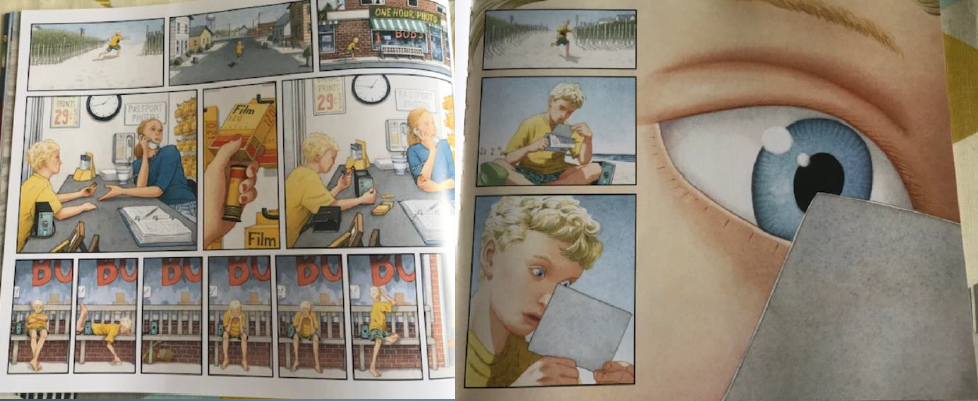 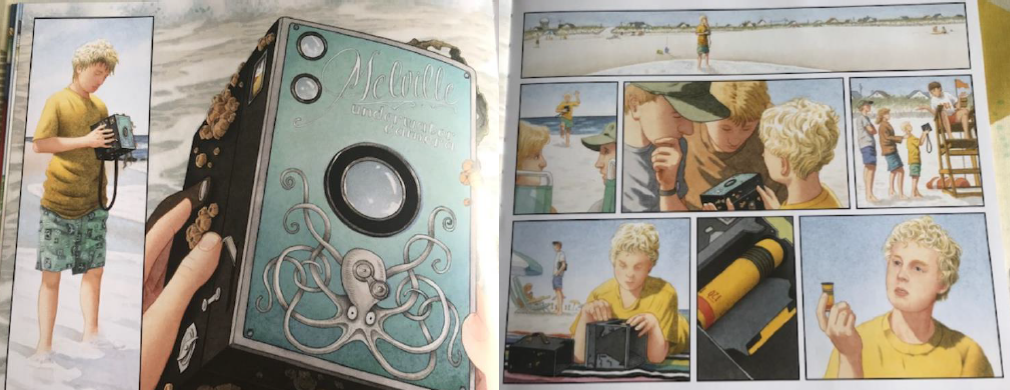 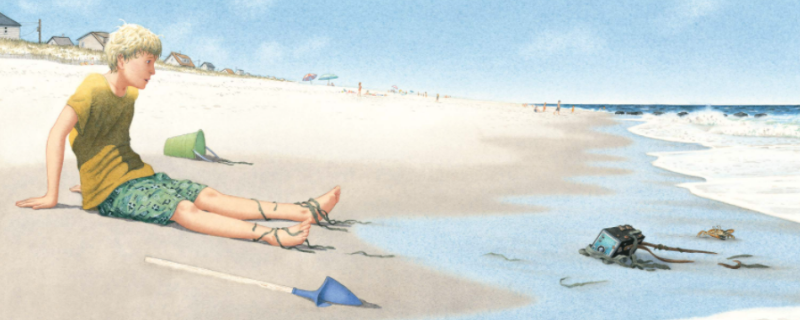 